О внесении изменения в поста-новление Законодательного Собрания Кировской области      от 24.05.2012 № 14/116 «Об утверждении Положения о По-четной грамоте Законодательного Собрания Кировской области»На основании статьи 42 Устава Кировской области Законодательное Собрание Кировской области ПОСТАНОВЛЯЕТ:1. Внести в пункт 1 Положения о Почетной грамоте Законодательного Собрания Кировской области, утвержденного постановлением Законодательного Собрания Кировской области от 24.05.2012 № 14/116 «Об утверждении Положения о Почетной грамоте Законодательного Собрания Кировской области» (Сборник основных нормативных правовых актов органов государственной власти Кировской области, 2012, № 4 (142), часть 2,              ст. 5017; Официальный интернет-портал правовой информации, (www.pravo.gov.ru), 28 июля 2017 года, № 4300201707280004), изменение, изложив его в следующей редакции:«1. Почетная грамота Законодательного Собрания Кировской области (далее – Почетная грамота) является формой поощрения граждан,  организаций, предприятий и учреждений независимо от организационно-правовых форм и форм собственности за вклад в совершенствование законодательства Кировской области, в развитие экономики Кировской области, науки, культуры, искусства, других сфер государственной и общественно значимой деятельности, за заслуги в государственном строительстве, воспитании, просвещении, охране здоровья, жизни и прав граждан, за активное участие в общественной жизни.».2. Настоящее постановление вступает в силу по истечении десяти дней со дня его официального опубликования.Председатель Законодательного Собрания Кировской области				                                              В.В.Быков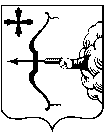 ЗАКОНОДАТЕЛЬНОЕ СОБРАНИЕ КИРОВСКОЙ ОБЛАСТИШЕСТОГО СОЗЫВАПОСТАНОВЛЕНИЕЗАКОНОДАТЕЛЬНОЕ СОБРАНИЕ КИРОВСКОЙ ОБЛАСТИШЕСТОГО СОЗЫВАПОСТАНОВЛЕНИЕЗАКОНОДАТЕЛЬНОЕ СОБРАНИЕ КИРОВСКОЙ ОБЛАСТИШЕСТОГО СОЗЫВАПОСТАНОВЛЕНИЕЗАКОНОДАТЕЛЬНОЕ СОБРАНИЕ КИРОВСКОЙ ОБЛАСТИШЕСТОГО СОЗЫВАПОСТАНОВЛЕНИЕЗАКОНОДАТЕЛЬНОЕ СОБРАНИЕ КИРОВСКОЙ ОБЛАСТИШЕСТОГО СОЗЫВАПОСТАНОВЛЕНИЕот18.12.2018№26/244г. Кировг. Кировг. Кировг. Киров